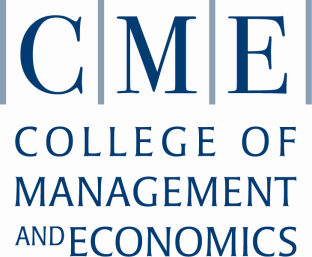 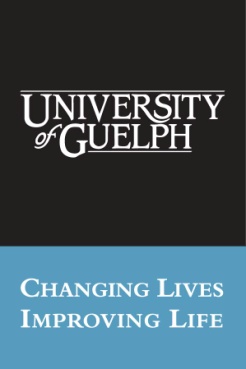 Department of Economics and FinanceECON*2560.01 and 03Theory of Finance Fall 2013Instructor: N. Bower  					Ext. 56858Office: MacK 708						E-mail: nbower@uoguelph.caOffice Hours:	Monday 1:30-3:00		Thursday 1:30-3:00It is your responsibility as a student to be aware of and to abide by the University’s policies regarding academic misconduct, e-mail communication, maintaining copies of out-of class assignments, what to do when you cannot meet a course requirement and the drop date for this semester.  To better understand these policies, visit:http://www.uoguelph.ca/economics/node/1115COURSE OUTLINECourse Description:This course is an economics course that deals with the theory of corporate finance.  Financial managers of firms are faced with two basic problems: how to invest in the business and how to raise capital to finance investments.  The first objective of this course is to provide you with a general understanding of the time value of money; valuation of projects, firms, and securities; net present value; risk; and the capital asset pricing model.  The second objective is to provide some insight into the financing decisions of the firm.  In this portion of the course we will cover capital structure management and the various types of financial instruments that are commonly available, as well as dividend policy and mergers and acquisitions.  Required Materials:Textbook: Fundamentals of Corporate Finance, 5th Canadian Edition, by Brealey, Myers, Marcus, Maynes, Mitra (McGraw-Hill, 2012), hereafter referred to as B4M.  Each new text includes access to Connect, an online study and testing program, at no additional cost.  In lieu of a hard copy text, Connect can be purchased separately and includes an eBook.  Assessment 	Company Analysis									20%	Quizzes (Best 4 out of 5 in class quizzes)						20%	Midterm (Saturday, October 19, 9:30-11:30 am)					25%	Final examination (Monday, December 2, 7:00-9:00 pm)				35%Quizzes (20%):There will be five, 15 minute, in-class quizzes on September 20, October 4, October 25, November 8, and November 22, worth 5 marks each.  The best 4 out of 5 quizzes will count.  Make-up quizzes will not be given.  If you miss more than one quiz, it will count as a zero.  Quizzes will consist of one (multiple part) problem and will be based on non-graded homework exercises.Company Analysis (20%):You will be assigned a company and will collect data and perform calculations related to that company.  This will allow you to become familiar with some of the data sources available on line and will provide you the opportunity to perform some of the calculations discussed in class and to become familiar with the use of a spreadsheet program.  Information related to this assignment will be distributed separately.  The analysis is due on Monday November 4.  Late assignments will be assessed a 10% penalty per day late.  The skills associated with this analysis are incredibly important and you must complete the analysis to pass the course.Midterm (25%):The Midterm exam will be given on Saturday, October 19, 9:30-11:30 am.  Makeup exams will only be given if the student has a documentable illness or compassionate reason for missing the exam.  I realize that some students participate in university athletics, university clubs, or have other compelling reasons for not being able to write an exam on that date.  Let me know as soon as possible if you have a conflict with the midterm so you can be approved to write the make-up exam.  If you miss the midterm exam and cannot write the makeup exam, the weight of the midterm will be placed on the final exam.Final Examination (35%):A student who has a time conflict with the final exam (see above) should not enroll in the course. The Final exam will cover material from the entire course.  Should you miss the final examination, please contact your Program Counselor’s office for information on how to proceed.Reading Assignments:Topics						1. The goals and functions of finance				B4M, Chapters 1-2-32. Discounting and present value. 				B4M, Chapter 53. Valuation of bonds and stocks				B4M, Chapters 6-74. CAPM 							B4M, Chapters 11-125. Capital budgeting and risk					B4M, Chapters 12-136. Basics of capital budgeting					B4M, Chapters 8-9-107. Financing							B4M, Chapters 14-15	8. Debt policy and the capital structure decision		B4M, Chapter 16	9. Dividend policy and the dividend controversy		B4M, Chapter 1810. Mergers and Acquisitions					B4M, Chapter 23The Department of Economics and Finance Learning Objectives (skills and knowledge competencies) for this course are:Skills:Written Communication: Students will prepare spreadsheets to summarize their results of their company analysis.Numerical Problem Solving: Students will have to perform a variety of financial calculations including Present Value calculations, Bond and Stock valuation, NPV analysis, Capital Asset Pricing Model calculations, and Firm valuation under different capital structures.  This will be assessed through quizzes and exams.Problem Solving in a Real World Context: Students will collect data and apply the content and analysis learned in the course to a Canadian company in their company analysis.Computer Skills: Students will collect data from various financial websites and use excel (or some other spreadsheet program) to perform calculations and regressions and to graph their data in their company analysis.Professional and ethical awareness and conduct:  The company analysis will be assessed a penalty of 10% for each day late as a means of ensuring time management skills.Knowledge:Statistical and Econometric Methodology: Students will apply regression analysis to estimate beta in their company analysis.Microeconomic Modeling: Students will understand the meaning and implications of efficient markets.  This will be assessed through exams.Understanding of Specific Markets: Students will understand the institutions and workings of primary and secondary stock and bond markets.  This will be assessed through exams.Financial Asset Pricing, Corporate Finance and Risk Analysis: Students will calculate bond and stock prices and returns.  Students will understand Corporate Finance and how risk affects valuations of bonds, stocks, and investment projects.  These will be assessed through quizzes and exams.You will be asked to complete an in class evaluation of this course at some time during the last two weeks of the semester.  The course evaluation for this course will be done in class.  The Department of Economics and Finance policy regarding the conduct and use of these evaluations will be found at:		http://www.uoguelph.ca/economics/academics/courses/course-evaluation